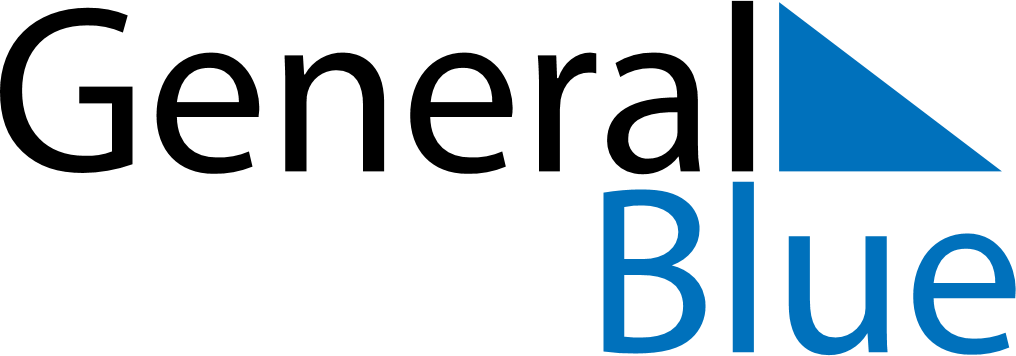 Weekly CalendarApril 17, 2023 - April 23, 2023Weekly CalendarApril 17, 2023 - April 23, 2023MondayApr 17MondayApr 17TuesdayApr 18WednesdayApr 19WednesdayApr 19ThursdayApr 20FridayApr 21FridayApr 21SaturdayApr 22SundayApr 23SundayApr 23My Notes